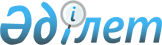 О снятии ограничительных мероприятий и признании утратившим силу решения Акима Аксайского сельского округа от 17 мая 2018 года № 4 "Об установлении ограничительных мероприятий"Решение акима Аксайского сельского округа Темирского района Актюбинской области от 3 января 2019 года № 1. Зарегистрировано Управлением юстиции Темирского района Департамента юстиции Актюбинской области 8 января 2019 года № 3-10-236
      В соответствии со статьями 35, 37 Закона Республики Казахстан от 23 января 2001 года "О местном государственном управлении и самоуправлении в Республике Казахстан", статьей 10-1 Закона Республики Казахстан от 10 июля 2002 года "О ветеринарии", на основании представления главного государственного ветеринарного - санитарного инспектора Темирской районной территориальной инспекции комитета ветеринарного контроля и надзора Министерство сельского хозяйства Республики Казахстан от 13 декабря 2018 года № 2-14-4/290 Аким Аксайского сельского округа РЕШИЛ:
      1. Снять ограничительные мероприятия, установленные на территории улиц К. Латыпов и Жаманагаш села Аксай, Аксайского сельского округа, в связи с проведением комплексных ветеринарных мероприятий по ликвидации заболевания бруцеллез среди мелкого рогатого скота.
      2. Признать утратившим силу решение Акима Аксайского сельского округа от 17 мая 2018 года № 4 "Об установлении ограничительных мероприятий" (зарегистрированное в реестре государственной регистрации нормативных правовых актов № 3-10-195, опубликованное 06 июня 2018 года в Эталонном контрольном банке нормативных правовых актов Республики Казахстан в электронном виде).
      3. Государственному учреждению "Аппарат Акима Аксайского сельского округа" в установленном законодательством порядке обеспечить:
      1) государственную регистрацию настоящего решения в Управлении юстиции Темирского района;
      2) направление настоящего решения на официальное опубликование в периодических печатных изданиях и Эталонном контрольном банке нормативных правовых актов Республики Казахстан.
      4. Контроль за исполнением настоящего решения оставляю за собой.
      5. Настоящее решение вводится в действие со дня первого официального опубликования.
					© 2012. РГП на ПХВ «Институт законодательства и правовой информации Республики Казахстан» Министерства юстиции Республики Казахстан
				
      Аким Аксайского сельского округа 

Е. Бегимов
